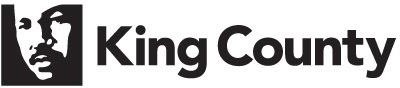 자료 보고서: 사우스 다운타운(SODO) 서비스 허브
위치: 1000-1050 6th Ave S, & 831 Seattle Boulevard, 시애틀시설 유형: 기능이 강화된 노숙자 쉼터 및 행동 건강 서비스 센터수용 인원: 270명 수용이 가능한 구세군(Salvation Army) 운영의 기존 쉼터를 유지하면서,	150명 예상 인원을 추가로 수용할 수 있는 기능이 강화된 쉼터 및 행동 건강 서비스 센터 추가.서비스/인력 배치: 서비스 허브(Services Hub)에는 사례 관리 및 거주지 안내 서비스를 제공할 직원들이 24시간 연중무휴로 배치됩니다. 쉼터 중 한 곳은 행동 건강 지원 서비스를 제공할 것입니다. 인력 배치 비율은 프로그램 유형에 따라 달라집니다. 보안 요원이 24시간 연중무휴로 계속 배치됩니다. 서비스 대상:  숙박할 곳이 없는 노숙 상황을 겪고 있는 사람들배경2020년, 킹카운티는 시애틀시와 협력하여 현재 270명에게 서비스를 제공하는 기능이 강화된 쉼터를 열었습니다. 2020년 11월부터 구세군이 이 쉼터를 운영하고 있으며 건물 내에 사례 관리자, 거주지 찾기 안내인 및 정신 건강 전문가와 같은 인력을 24시간 연중무휴 배치해 두고 있습니다. 지난 2년 동안, SODO 쉼터의 구세군 Lighthouse는 총 996명의 사람들에게 서비스를 제공했으며, 이 중 103명이 이 프로그램에서 성공적으로 벗어나 영구 거주지로 옮겨갔습니다. 현재 거주자의 3분의 1을 딱 넘기는 91명의 사람들은 이 지역에서 일하며 해당 쉼터에서 숙박을 해결합니다. 
 5월, 킹카운티 의회는 기존의 SODO 기능 강화 쉼터에 대한 임대를 연장하기로 결정했습니다. 이 임대 연장은 11월에 임대가 만료되면 시설 폐쇄로 인해 갈 곳이 없는 수백 명의 사람들이 방치되는 것을 막게 되었습니다. 새로운 임대 계약은 시애틀시와 King County Regional Homelessness Authority(킹카운티 지역 노숙 현상 관리국, KCRHA)가 협력하여 만든 서비스 허브를 확립하기 위해 킹카운티의 해당 부동산에 대한 접근권을 확장합니다. SODO 서비스 허브는 시애틀 다운타운, 차이나타운/국제 지구(CID), SODO 및 인근 지역에서 노숙을 경험하는 사람들을 위해 행동 건강 서비스 및 24시간 연중무휴 쉼터의 통합 장소 네트워크를 진행할 것입니다. 서비스 허브의 예정된 구성 요소는 다음과 같습니다: 기존의 270명 수용 쉼터임시 약물 회복 쉼터행동 건강 중심의 쉼터 초소형 조립식 기능 강화 쉼터RV 지원 서비스기능 강화 쉼터에서는 매일 아침 체크아웃하였다가 매일 밤 다시 체크인할 필요 없이 안정을 취할 수 있으며, 화장실, 샤워 시설 그리고 건강 관리 및 거주지 연결과 같은 지원 서비스도 안정적으로 이용할 수 있습니다. SODO 서비스 허브의 자금은 부분적으로 연방 American Rescue Plan(미국 구조 계획), 카운티 투자 및 시애틀가 투자한 5백만 달러로 충당됩니다. 운영 및 서비스를 위한 자금은 킹카운티와 KCRHA에서 제공합니다.시기 선택 및 참여킹카운티, 시애틀시 및 KCRHA는 해당 프로젝트의 다음 단계에 대한 정보를 얻기 위해 인근 지역 사회 구성원들과 계속 협력하고 있습니다. 킹카운티는 올해 말의 약물 회복 센터의 이전을 시작으로, 서비스들이 단계적으로 시작될 것을 예상하고 있습니다. 기능 강화 쉼터는 행동 건강 서비스, 초소형 조립식 유닛 그리고 소수의 RV를 수리할 수 있는 장소 및 RV 소유주를 위한 거주 공간 제공 서비스와 함께 그 뒤를 이을 것입니다. 해당 장소의 새로운 쉼터 프로젝트는 2022년 가을에서 2023년 봄 사이에 운영을 시작할 예정입니다. SODO 서비스 허브의 장소 및 서비스 설계가 진행 중이며 이는 임대 부동산에 대한 최종 용도 및 서비스 배치를 결정할 것입니다.  예정된 쉼터 서비스가 자리할 장소의 위치는 현재 허가되지 않은 노숙자 야영지가 있는 장소의 일부를 포함합니다. KCRHA Systems Advocates는 현재 CID를 포함한 이 지역 주변에서 숙박할 곳 없이 노숙 생활을 하는 사람들과 소통하기 위해 노력하고 있습니다. 질문이 있으십니까? 의견이 있거나 지역 사회 회의에 참여하기를 원하시면 SODOHub@kingcounty.gov로 이메일을 보내주십시오. 